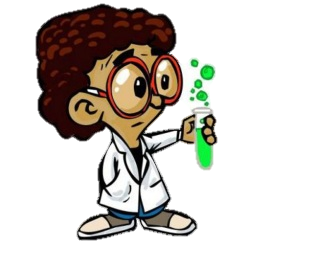 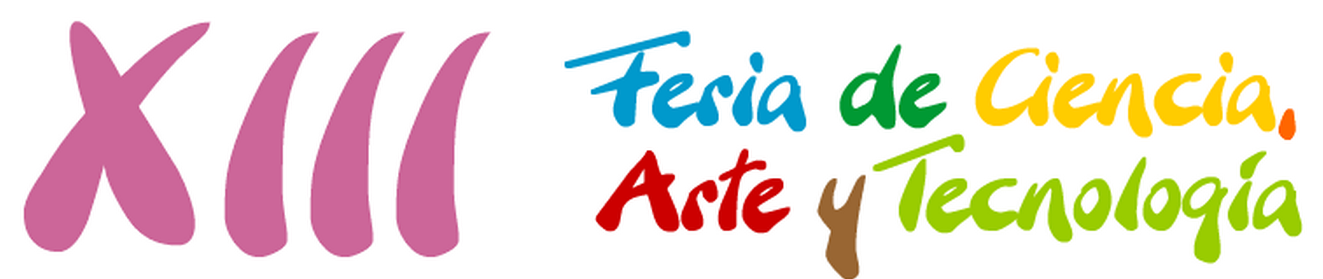 “EL PEQUEÑO CIENTÍFICO” Nombre de Autor: ____________________________________________________________Nombre del asesor:____________________________________________________________Centro Universitario de los Lagos, Universidad de Guadalajara, Enrique Díaz de León 1144 Lagos de Moreno, Jalisco, 47460, México.Correo electrónico del asesor:  TITULO DEL EXPERIMENTOIntroducción ObjetivoMetodologíaConclusionesBibliografíaEl trabajo debe ser máximo una cuartilla.  El trabajo debe tener bibliografía, si es de internet colocar la página y el nombre del artículo consultado.